Devizes Pre-school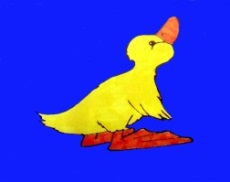 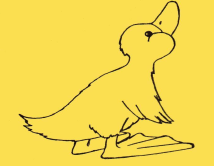 ℅ Southbroom Infants SchoolThe Green, Devizes, Wiltshire. SN10 5AATel: 01380 728007email: devizes.preschool@btconnect.comRegistered Charity 296505REGISTRATION FORMPlease read the following statements and sign below to give your consent:I give permission for Pre-school Staff to give my child First Aid and/or get emergency hospital treatment should the need arise:I give permission for Pre-school staff to take my child on Pre-school outings within the grounds of Southbroom Infants School and organized trips in other locations: I give permission for Pre-school staff to pass my contact details to the local Children’s Centre to register with them for advice and support:I understand that whilst my child is at Pre-school personal data and records will be kept on him/her and that these records will be passed on to my child’s next setting as required: If whilst my child is at Pre-school outside agencies need to become involved in the welfare/ education/ health of my child, I give permission for Pre-school staff to pass on relevant information in accordance with the General Data Protection Regulation 2018, Children and Young People’s Act 2004, the Pre-school’s Child Protection Policy and Confidentiality Policy, once a discussion has taken place with the parent/ guardian. (Professionals from these agencies may be the Health Visitor, Speech Therapist, Early Years Inclusion Advisor, Educational Psychologist, Paediatrician, Social Worker, etc.) NB. Consent will be sought unless the child’s welfare would be put at risk.I understand that whilst at Pre-school, photographs and video footage will be taken of my child, which will be used to record their development and for Pre-school records.  They will not be published without parental consent, and if they are, no names will be with them: I have read the Pre-school’s policy on Sun Cream and safety in the sun and agree to staff applying the Pre-school’s sun cream to my child when necessary before going outside to play or I will bring in their own sun cream to apply instead:I have read and understood the Pre-school Prospectus and Policies & Procedures, and agree to adhere to them.I agree to show respect to all members of staff, as they would show respect to me. I will act in an appropriate manner around children, staff and any other visitors both inside and around Pre-school.I have read and understood the above and agree to the statements: Name of first Parent/ Guardian: ……………………………………………...Signature of first Parent/ Guardian: ………………………………………      Date: …………………Name of second Parent/ Guardian: …………………………………………Signature of second Parent/ Guardian: ………………………………….      Date: …………………Child’s Full Name:(Please bring your child’s Birth Certificate (long version) with you for us to confirm their identity.)Child’s Full Name:(Please bring your child’s Birth Certificate (long version) with you for us to confirm their identity.)Date of Birth:Certificate No: Child’s Address:Child’s Address:Home telephone number (or main contact number):Child’s Doctor’s name/surgery:Child’s Registered Dentist: Child’s Doctor’s name/surgery:Child’s Registered Dentist: Any allergies/ medical conditions/ special requirements:Email Address for correspondence (if preferred):Email Address for correspondence (if preferred):Email Address for correspondence (if preferred):Primary Guardian/Mother‘s Name:Their address if different from above:What you would prefer staff to call you:Primary Guardian/Mother‘s Name:Their address if different from above:What you would prefer staff to call you:Mobile number:Daytime/work number:Second Guardian/Father’s Name:Their address if different from above:What you would prefer staff to call you:Second Guardian/Father’s Name:Their address if different from above:What you would prefer staff to call you:Mobile number:Daytime/work number:Anyone who is NOT allowed to collect your child:Why?  (Supporting evidence may be required, e.g. Court Order)PASSWORD: (please provide in case you cannot collect for any reason)PASSWORD: (please provide in case you cannot collect for any reason)Who has Parental Responsibility for your child?  (Which parents are named on your child’s birth certificate? A Court Order would be in place to amend this and we would need to see a copy).Who has Parental Responsibility for your child?  (Which parents are named on your child’s birth certificate? A Court Order would be in place to amend this and we would need to see a copy).Who has Parental Responsibility for your child?  (Which parents are named on your child’s birth certificate? A Court Order would be in place to amend this and we would need to see a copy).Who has legal contact with your child?Who has legal contact with your child?Who has legal contact with your child?Please indicate any special needs/ medical conditions/ concerns about your child below:Please indicate any special needs/ medical conditions/ concerns about your child below:Please indicate any special needs/ medical conditions/ concerns about your child below:If your child is eligible for two-year-old funding please write their application number here:(We will need to take a copy of your Wiltshire Council acceptance letter so please bring it with you.)If your child is eligible for two-year-old funding please write their application number here:(We will need to take a copy of your Wiltshire Council acceptance letter so please bring it with you.)If your child is eligible for two-year-old funding please write their application number here:(We will need to take a copy of your Wiltshire Council acceptance letter so please bring it with you.)Emergency Contacts:  If for any reason we are unable to contact either parent in an emergency, please give details of two more people you would like us to call below:Emergency Contacts:  If for any reason we are unable to contact either parent in an emergency, please give details of two more people you would like us to call below:Emergency Contact 1:Name:Relationship to child:Address:Contact numbers:Emergency Contact 2:Name:Relationship to child:Address:Contact numbers:When would you like your child to start Pre-school? (Please circle or give details)     ASAP        September 20____          January 20____           April 20____    Other:___________________________Please tick to indicate your preferred sessions, giving details of other sessions you may wish your child to attend further on in the year, i.e. in September, January and/or April; as we are very full you will need to reserve these sessions or they may not be available:I understand that if my child is not funded or is having extra sessions then there will be a charge per hour.I agree to pay fees in advance.  I understand that if I get into arrears and have been informed of my outstanding bill on several occasions that Pre-school has the right to stop my child’s non-funded sessions until the outstanding fees are paid in full.  I agree to abide by the terms and conditions of the Pre-school’s current Payment Policy, a copy of which is included in the Welcome pack and on display in the Pre-school lobby.Signed by Parent/Guardian: …………………………………………………………………….Name of Parent/Guardian: ………………………………………………………………………